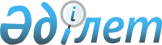 Ғабит Мүсірепов атындағы ауданы мәслихатының 2022 жылғы 29 желтоқсандағы № 25-12 "2023-2025 жылдарға арналған Ғабит Мүсірепов атындағы ауданы Салқынкөл ауылдық округінің бюджетін бекіту туралы" шешіміне өзгерістер енгізу туралыСолтүстік Қазақстан облысы Ғабит Мүсірепов атындағы ауданының мәслихатының 2023 жылғы 11 желтоқсандағы № 11-5 шешімі
      Солтүстік Қазақстан облысы Ғабит Мүсірепов атындағы ауданының мәслихаты ШЕШІМ ҚАБЫЛДАДЫ:
      1. Ғабит Мүсірепов атындағы ауданы мәслихатының 2022 жылғы 29 желтоқсандағы № 25-12 "2023-2025 жылдарға арналған Ғабит Мүсірепов атындағы ауданы Салқынкөл ауылдық округінің бюджетін бекіту туралы" шешіміне келесі өзгерістер енгізілсін:
      1-тармақ жаңа редакцияда жазылсын:
       "1. 2023-2025 жылдарға арналған Ғабит Мүсірепов атындағы ауданы Салқынкөл ауылдық округінің бюджеті осы шешімге тиісінше 1, 2 және 3-қосымшаларға сәйкес, соның ішінде 2023 жылға келесі көлемдерде бекітілсін:
      1) кірістер – 37 131,4 мың теңге:
      салықтық түсімдер – 2 081,2 мың теңге;
      салықтық емес түсімдер – 0 ;
      негізгі капиталды сатудан түсетін түсімдер – 268,8 мың теңге;
      трансферттер түсімі – 34 781,4 мың теңге;
      2) шығындар – 37 545,7 мың теңге;
      3) таза бюджеттік кредиттеу – 0: бюджеттік кредиттер – 0;
      бюджеттік кредиттерді өтеу – 0; 
      4) қаржы активтерімен операциялар бойынша сальдо – 0: 
      қаржы активтерін сатып алу – 0;
      мемлекеттің қаржы активтерін сатудан түсетін түсімдер – 0;
      5) бюджет тапшылығы (профициті) – - 414,3 мың теңге;
      6) бюджет тапшылығын қаржыландыру (профицитін пайдалану) – 414,3 мың теңге:
      қарыздар түсімі – 0; 
      қарыздарды өтеу – 0;
       бюджет қаражатының пайдаланылатын қалдықтары – 414,3 мың теңге.";
      көрсетілген шешімнің 1-қосымшасы осы шешімнің қосымшасына сәйкес жаңа редакцияда жазылсын.
      2. Осы шешім 2023 жылғы 1 қаңтардан бастап қолданысқа енгізіледі. 2023 жылға арналған Ғабит Мүсірепов атындағы ауданы Салқынкөл ауылдық округінің бюджеті
					© 2012. Қазақстан Республикасы Әділет министрлігінің «Қазақстан Республикасының Заңнама және құқықтық ақпарат институты» ШЖҚ РМК
				
      Солтүстік Қазақстан облысы Ғабит Мүсіреповатындағы ауданы мәслихатының төрағасы 

С.Баумағанбетов
Солтүстік Қазақстан облысыҒабит Мүсірепов атындағыауданы мәслихатының2023 жылғы 11 желтоқсандағы№ 11-5 шешіміне қосымшаСолтүстік Қазақстан облысыҒабит Мүсірепов атындағыауданы мәслихатының2022 жылғы 29 желтоқсандағы№ 25-12 шешіміне қосымша
Санаты
Сыныбы
Кіші сыныбы
Атауы
Сома (мың теңге)
1. Кiрiстер
37 131,4
1
Салықтық түсімдер
2 081,2 
01
Табыс салығы
67
2
Жеке табыс салығы
67
04
Меншiкке салынатын салықтар
2 014 
1
Мүлiкке салынатын салықтар
100
3
Жер салығы
0,8
4
Көлiк құралдарына салынатын салық
600
5
Бірыңғай жер салығы
1 313,2
05
Тауарларға, жұмыстарға және қызметтерге салынатын iшкi салықтар 
0,2
3
Табиғи және басқа да ресурстарды пайдаланғаны үшiн түсетiн түсiмдер
0,2
2
Салықтық емес түсімдер
0
3
Негізгі капиталды сатудан түсетін түсімдер
268,8
03
Жердi және материалдық емес активтердi сату
268,8
1
Жерді сату 
268,8
4
Трансферттердің түсімдері
34 781,4
02
Мемлекеттiк басқарудың жоғары тұрған органдарынан түсетiн трансферттер
34 781,4
3
Аудандық (облыстық маңызы бар қаланың) бюджетінен түсетін трансферттер 
34 781,4
Функцио-налдық топ
Бюджеттік бағдарла-малардың әкімшісі
Бағдар-лама
Атауы
Сома (мың теңге)
2. Шығындар
37 545,7
01
Жалпы сипаттағы мемлекеттік қызметтер
22 765,4
124
Аудандық маңызы бар қала, ауыл, кент, ауылдық округ әкімінің аппараты
22 765,4
001
Аудандық маңызы бар қала, ауыл, кент, ауылдық округ әкімінің қызметін қамтамасыз ету жөніндегі қызметтер
22 765,4
07
Тұрғын үй-коммуналдық шаруашылық
14 636
124
Аудандық маңызы бар қала, ауыл, кент, ауылдық округ әкімінің аппараты
14 636
008
Елдi мекендердегі көшелердi жарықтандыру
492
014
Елді мекендерді сумен жабдықтауды ұйымдастыру
14 144
12
Көлік және коммуникациялар
144
124
Аудандық маңызы бар қала, ауыл, кент, ауылдық округ әкімінің аппараты
144
013
Аудандық маңызы бар қалаларда, ауылдарда, кенттерде, ауылдық округтерде автомобиль жолдарының жұмыс істеуін қамтамасыз ету
144
15
Трансферттер
0,3
124
Аудандық маңызы бар қала, ауыл, кент, ауылдық округ әкімінің аппараты
0,3
048
Пайдаланылмаған (толық пайдаланылмаған) нысаналы трансферттерді қайтару
0,3
3. Таза бюджеттік кредиттеу
0
Бюджеттік кредиттер
0
Бюджеттік кредиттерді өтеу
0
4. Қаржы активтерiмен операциялар бойынша сальдо
0
Қаржы активтерін сатып алу
0
Мемлекеттің қаржы активтерін сатудан түсетін түсімдер
0
5. Бюджет тапшылығы (профициті)
- 414,3
6. Бюджет тапшылығын қаржыландыру (профицитін пайдалану) 
414,3
Қарыздар түсімдері
0
Қарыздарды өтеу
0
Бюджет қаражатының пайдаланылатын қалдықтары
414,3
Санаты
Сыныбы
Кіші сыныбы
Атауы
Сома (мың теңге)
8
Бюджет қаражатының пайдаланылатын қалдықтыры
414,3
01
Бюджет қаражатының қалдықтары
414,3
1
Бюджет қаражатының бос қалдықтары
414,3